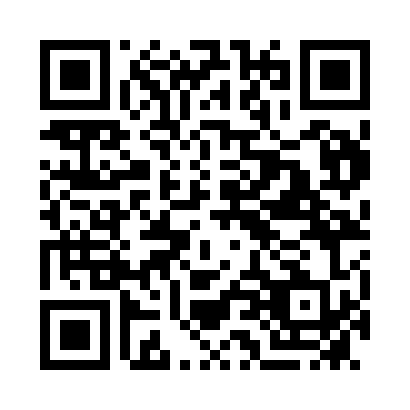 Prayer times for Cudal, AustraliaWed 1 May 2024 - Fri 31 May 2024High Latitude Method: NonePrayer Calculation Method: Muslim World LeagueAsar Calculation Method: ShafiPrayer times provided by https://www.salahtimes.comDateDayFajrSunriseDhuhrAsrMaghribIsha1Wed5:156:3912:023:035:256:442Thu5:156:4012:023:025:246:443Fri5:166:4012:023:015:236:434Sat5:176:4112:023:015:226:425Sun5:176:4212:023:005:216:416Mon5:186:4312:022:595:206:407Tue5:186:4312:022:585:206:408Wed5:196:4412:022:585:196:399Thu5:206:4512:022:575:186:3810Fri5:206:4512:012:565:176:3811Sat5:216:4612:012:565:166:3712Sun5:216:4712:012:555:166:3613Mon5:226:4812:012:555:156:3614Tue5:236:4812:012:545:146:3515Wed5:236:4912:012:535:136:3416Thu5:246:5012:012:535:136:3417Fri5:246:5012:012:525:126:3318Sat5:256:5112:022:525:126:3319Sun5:256:5212:022:515:116:3220Mon5:266:5312:022:515:106:3221Tue5:276:5312:022:505:106:3222Wed5:276:5412:022:505:096:3123Thu5:286:5512:022:505:096:3124Fri5:286:5512:022:495:086:3025Sat5:296:5612:022:495:086:3026Sun5:296:5712:022:495:076:3027Mon5:306:5712:022:485:076:2928Tue5:306:5812:022:485:076:2929Wed5:316:5812:032:485:066:2930Thu5:316:5912:032:475:066:2931Fri5:327:0012:032:475:066:29